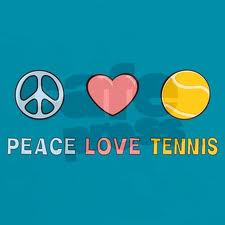 The second annual…“Play for Peace”Tennis fundraiserSaturday, April 28, 2012College Park Athletic ClubDeerfield, ILFirst Event – Tennis Carnival/Team Challenge6:00 – 9:00p.m.Ages 8-14$50 minimum donation per personInstruction, games, targets, speed/agility course, dodge ballFood/ drinks and T-shirts provided, team/individual awardsSign up as an individual or make your own team (8 per team…ask your friends!)Second Event – High School Open Play8:30 – 10:30p.m.$40 minimum donation per personHigh School players will test their skills against rival rock stars and compete for bragging rights!Pros on hand…..skills tests, games, Hit-it/win-it, speed/agility courseFood/ drinks and T-shirts provided…awesome team/individual awards.Play the game we love AND make a difference in the lives of others!!!100% of proceeds benefit The House of Peace Shelter in Lake County, IlThe House of Peace domestic violence shelter provides a compassionate, temporary residence where women and children can recover their self-esteem, independence, and dignity. To learn more visit: www.houseofpeaceshelter.orgTo Register…contact Denise Murphy847-361-0774 or darmurphy07@gmail.com          